В целях повышения эффективности и качества деятельности администрации муниципального образования Тоцкий сельсовет Тоцкого района по обеспечению реализации прав и законных интересов физических и юридических лиц при предоставлении муниципальных услуг, а также приведения административного регламента предоставления муниципальных услуг в соответствие с действующим законодательством, во исполнение Федерального закона от 27 июля 2010 г. N 210-ФЗ «Об организации предоставления государственных и муниципальных услуг», постановления Правительства Оренбургской области от 15 июля 2016 года № 525-п «О переводе в электронный вид государственных услуг и  типовых муниципальных услуг, предоставляемых в Оренбургской области», руководствуясь Уставом муниципального образования Тоцкий сельсовет  Тоцкого  района Оренбургской области,  постановляю:1. Утвердить Административный регламент предоставления  муниципальной услуги  «Предоставление разрешения на отклонение от предельных параметров разрешенного строительства, реконструкции объектов капитального строительства» на территории муниципального образования Тоцкий сельсовет Тоцкого района Оренбургской области, согласно Приложению № 1 к настоящему постановлению.2. Утвердить технологическую схему предоставления  муниципальной услуги  «Предоставление разрешения на отклонение от предельных параметров разрешенного строительства, реконструкции объектов капитального строительства»на территории муниципального образования Тоцкий сельсовет Тоцкого района Оренбургской области, согласно Приложению № 2 к настоящему постановлению.3. Контроль за исполнением настоящего постановления оставляю за собой.4.Настоящее постановление подлежит обнародованию и размещению на официальном сайте муниципального образования Тоцкий сельсовет http://totckoe.ru/.5. Постановление вступает в законную силу со дня опубликования (обнародования).Приложение № 1к постановлению администрации МО Тоцкий сельсоветот 18.12.2023 №444 -пАдминистративный регламент «Предоставление разрешения на отклонение от предельных параметров разрешенного строительства, реконструкции объекта капитального строительства»I. Общие положенияПредмет регулирования административного регламента1.1. Административный регламент предоставления муниципальной услуги «Предоставление разрешения на отклонение от предельных параметров разрешенного строительства, реконструкции объекта капитального строительства» разработан в целях повышения качества и доступности предоставления муниципальной услуги, определяет стандарт, сроки и последовательность действий (административных процедур) при осуществлении полномочий по предоставлению разрешения на отклонение от предельных  параметров разрешенного строительства, реконструкции объекта капитального строительства в муниципальном образовании Тоцкий сельсовет Тоцкого района Оренбургской области.Круг заявителей1.2. Заявителями являются обратившиеся в администрацию МО Тоцкий сельсовет, многофункциональный центр предоставления государственных и муниципальных услуг (далее - МФЦ), при наличии соглашения между администрацией МО Тоцкий сельсовет и МФЦ, либо через федеральную государственную информационную систему «Единый портал государственных и муниципальных услуг (функций)» (далее - ЕПГУ) с заявлением о предоставлении муниципальной услуги  физические или юридические лица, правообладатели земельных участков, в соответствии с требованиями части 1 статьи 40 Градостроительного кодекса Российской Федерации (далее – заявитель). 1.3. Интересы заявителей, указанных в пункте 1.2 настоящего Административного регламента, могут представлять лица, обладающие соответствующими полномочиями (далее – представитель).Требование предоставления заявителю муниципальной услуги в соответствии с вариантом предоставления муниципальной услуги, соответствующим признакам заявителя, определенным в результате анкетирования, проводимого органом местного самоуправления Оренбургской области (далее – профилирование), а также результата, за предоставлением которого обратился заявитель1.4. Муниципальная услуга предоставляется заявителю в соответствии с вариантом предоставления муниципальной услуги.1.5. Признаки заявителя определяются путем профилирования, осуществляемого в соответствии с настоящим Административным регламентом.II. Стандарт предоставления муниципальной услугиНаименование муниципальной услуги2.1. Наименование муниципальной услуги – «Предоставление разрешения на отклонение от предельных параметров разрешенного строительства, реконструкции объекта капитального строительства» (далее – услуга).Наименование органа, предоставляющего муниципальную услугу2.2.  Муниципальная услуга предоставляется администрацией муниципального образования Тоцкий сельсовет Тоцкого района Оренбургской области, (далее – Уполномоченный орган).В предоставлении муниципальной услуги участвуют органы государственной власти, органы местного самоуправления, организации, к компетенции которых относится запрашиваемая информация, а также многофункциональные центры, участвующие в предоставлении муниципальной услуги (при наличии соглашения о взаимодействии между многофункциональным центром и органом местного самоуправления) (далее –соглашение о взаимодействии).МФЦ не вправе принимать решение об отказе в приеме заявления о предоставлении разрешения на отклонение от предельных параметров разрешенного строительства, реконструкции объекта капитального строительства (далее – заявление) и прилагаемых к нему документов в случае, если заявление подано в многофункциональный центр. Результат предоставления муниципальной услуги2.3. Результатом предоставления услуги является:а) выдача решения о предоставлении разрешения на отклонение от предельных параметров разрешенного строительства, реконструкции объекта капитального строительства;б) выдача решения об отказе в предоставлении разрешения на отклонение от предельных параметров разрешенного строительства, реконструкции объекта капитального строительства.2.4. Фиксирование факта получения заявителем результата предоставления муниципальной услуги осуществляется в личном кабинете федеральной государственной информационной системы «Единый портал государственных и муниципальных услуг (функций)» (https://www.gosuslugi.ru/) (далее – ЕПГУ).2.5. Результат предоставления услуги, указанный в пункте 2.3 настоящего Административного регламента:а) направляется заявителю в форме электронного документа, подписанного усиленной квалифицированной электронной подписью уполномоченного должностного лица, в личный кабинет ЕПГУ в случае, если такой способ указан в заявлении;б) выдается заявителю на бумажном носителе при личном обращении в уполномоченный орган, многофункциональный центр в соответствии с выбранным заявителем способом получения результата предоставления услуги.Результат предоставления услуги (его копия или сведения, содержащиеся в нем), предусмотренный пунктом 2.3 настоящего Административного регламента, в течение пяти рабочих дней со дня его направления заявителю подлежит направлению в орган, уполномоченный на ведение государственной информационной системы обеспечения градостроительной деятельности Оренбургской области.Срок предоставления муниципальной услуги2.6. Срок предоставления услуги не может превышать 55 рабочих дней после получения уполномоченным органом заявления и документов, необходимых для предоставления муниципальной услуги, представленных способами, указанными в пункте 2.10 настоящего Административного регламента.В случае если разрешение на отклонение от предельных параметров разрешенного строительства, реконструкции объекта капитального строительства необходимо в целях однократного изменения одного или нескольких предельных параметров разрешенного строительства, реконструкции объекта капитального строительства, установленных градостроительным регламентом для конкретной территориальной зоны, не более чем на десять процентов, срок предоставления услуги не может превышать 20 рабочих дней после получения уполномоченным органом заявления и документов, необходимых для предоставления муниципальной услуги, представленных способами, указанными в пункте 2.10 настоящего Административного регламента.Заявление считается полученным уполномоченным органом со дня его регистрации.Правовые основания для предоставления муниципальной услуги2.7. Перечень нормативных правовых актов, регулирующих предоставление муниципальной услуги (с указанием их реквизитов и источников официального опубликования), размещается в информационной системе «Реестр государственных (муниципальных) услуг (функций) Оренбургской области».Нормативные правовые акты, регулирующие предоставление муниципальной услуги, информация о порядке досудебного (внесудебного) обжалования решений и действий (бездействия) органов, предоставляющих муниципальную услугу, а также их должностных лиц, муниципальных служащих, работников размещаются на официальном сайте уполномоченного органа в информационно-телекоммуникационной сети «Интернет»:  https://totckoe.ru/, а также на ЕПГУ.Исчерпывающий перечень документов, необходимыхдля предоставления муниципальной услуги2.8. Исчерпывающий перечень документов, необходимых для предоставления услуги, которые представляются заявителем самостоятельно:а) заявление о предоставлении разрешения на отклонение от предельных параметров разрешенного строительства, реконструкции объекта капитального строительства по рекомендуемой форме, приведенной в Приложении № 1 к настоящему Административному регламенту. В случае представления заявления в электронной форме посредством ЕПГУ в соответствии с подпунктом «а» пункта 2.10 настоящего Административного регламента заявление заполняются путем внесения соответствующих сведений в интерактивную форму на ЕПГУ;б) документ, удостоверяющий личность заявителя или представителя, в случае представления заявления и прилагаемых к нему документов, посредством личного обращения в уполномоченный орган, в том числе через многофункциональный центр. В случае представления документов в электронной форме посредством ЕПГУ в соответствии с подпунктом «а» пункта 2.10 настоящего Административного регламента представление указанного документа не требуется;в) документ, подтверждающий полномочия представителя действовать от имени заявителя (в случае обращения за получением услуги представителя). В случае представления документов в электронной форме посредством ЕПГУ в соответствии с подпунктом «а» пункта 2.10 настоящего Административного регламента указанный документ, выданный заявителем, являющимся юридическим лицом, удостоверяется усиленной квалифицированной электронной подписью или усиленной неквалифицированной электронной подписью правомочного должностного лица такого юридического лица, а документ, выданный заявителем, являющимся физическим лицом – усиленной квалифицированной электронной подписью нотариуса;г) правоустанавливающие документы на объекты недвижимостив случае, если права на них не зарегистрированы в Едином государственном реестре недвижимости;д) нотариально заверенное согласие всех правообладателей объекта недвижимости, в отношении которого запрашивается разрешение на отклонение от предельных параметров разрешенного строительства, реконструкции объекта капитального строительства.2.8.1. Сведения, позволяющие идентифицировать заявителя, содержатся в документе, предусмотренном подпунктом «б» пункта 2.8 настоящего Административного регламента.Сведения, позволяющие идентифицировать представителя, содержатся в документах, предусмотренных подпунктами «б», «в» пункта 2.8 настоящего Административного регламента.2.9. Исчерпывающий перечень необходимых для предоставления услуги документов (их копий или сведений, содержащихся в них), которые запрашиваются уполномоченным органом в порядке межведомственного информационного взаимодействия (в том числе с использованием федеральной государственной информационной системы «Система межведомственного электронного взаимодействия») (далее – СМЭВ) в государственных органах, органах местного самоуправления и подведомственных государственным органам и органам местного самоуправления организациях, в распоряжении которых находятся указанные документы, и которые заявитель вправе представить по собственной инициативе:а) сведения из Единого государственного реестра юридических лиц (при обращении заявителя, являющегося юридическим лицом) или из Единого государственного реестра индивидуальных предпринимателей (при обращении заявителя, являющегося индивидуальным предпринимателем);б) сведения из Единого государственного реестра недвижимости об объектах недвижимости, об основных характеристиках и зарегистрированных правах на объекты недвижимости.2.10. Заявитель или его представитель представляет в уполномоченный орган заявление о предоставлении разрешения на отклонение от предельных параметров разрешенного строительства, реконструкции объекта капитального строительства по рекомендуемой форме, приведенной в Приложении № 1 к настоящему Административному регламенту, а также прилагаемые к нему документы, указанные в подпунктах «б» – «д» пункта 2.8 настоящего Административного регламента, одним из следующих способов по выбору заявителя:а) в электронной форме посредством ЕПГУ.В случае представления заявления и прилагаемых к нему документов указанным способом заявитель или его представитель, прошедший процедуры регистрации, идентификации и аутентификации с использованием федеральной государственной информационной системы «Единая система идентификации и аутентификации в инфраструктуре, обеспечивающей информационно-технологическое взаимодействие информационных систем, используемых для предоставления государственных и муниципальных услуг в электронной форме» (далее –ФГИС ЕСИА) заполняет форму указанного заявления с использованием интерактивной формы в электронном виде. Заявление направляется заявителем или его представителем вместе с прикрепленными электронными документами, указанными в подпунктах«в» – «д» пункта 2.8 настоящего Административного регламента и подписывается заявителем или его представителем, уполномоченным на подписание заявления, простой электронной подписью, либо усиленной квалифицированной электронной подписью, либо усиленной неквалифицированной электронной подписью, сертификат ключа проверки которой создан и используется в инфраструктуре, обеспечивающей информационно-технологическое взаимодействие информационных систем, используемых для предоставления государственных и муниципальных услуг в электронной форме, которая создается и проверяется с использованием средств электронной подписи и средств удостоверяющего центра, имеющих подтверждение соответствия требованиям, установленным федеральным органом исполнительной власти в области обеспечения безопасности в соответствии с частью 5 статьи 8 Федерального закона от 6 апреля 2011 года № 63-ФЗ «Об электронной подписи» (далее – Федеральный закон № 63-ФЗ), а также при наличии у владельца сертификата ключа проверки простой электронной подписи, выданного ему при личном приеме в соответствии с Правилами использования простой электронной подписи при обращении за получением государственных и муниципальных услуг, утвержденными постановлением Правительства Российской Федерации от 25 января 2013 года № 33 «Об использовании простой электронной подписи при оказании государственных и муниципальных услуг», в соответствии с Правилами определения видов электронной подписи, использование которых допускается при обращении за получением государственных и муниципальных услуг, утвержденными постановлением Правительства Российской Федерации от 25 июня 2012 года № 634 «О видах электронной подписи, использование которых допускается при обращении за получением государственных и муниципальных услуг» (далее – усиленная неквалифицированная электронная подпись).В целях предоставления услуги заявителю или его представителю обеспечивается в многофункциональных центрах доступ к ЕПГУ в соответствии с постановлением Правительства Российской Федерации от 22 декабря 2012 года № 1376 «Об утверждении Правил организации деятельности многофункциональных центров предоставления государственных и муниципальных услуг».б) на бумажном носителе посредством личного обращения в уполномоченный орган, в том числе через многофункциональный центр в соответствии с соглашением о взаимодействии между многофункциональным центром и уполномоченным органом, заключенным в соответствии с постановлением Правительства Российской Федерации от 27 сентября 2011 года № 797 «О взаимодействии между многофункциональными центрами предоставления государственных и муниципальных услуг и федеральными органами исполнительной власти, органами государственных внебюджетных фондов, органами государственной власти субъектов Российской Федерации, органами местного самоуправления или в случаях, установленных законодательством Российской Федерации, публично-правовыми компаниями».Исчерпывающий перечень оснований для отказа в приеме документов,необходимых для предоставления муниципальной услуги2.11. Исчерпывающий перечень оснований для отказа в приеме документов, указанных в пункте 2.8 настоящего Административного регламента, в том числе представленных в электронной форме: а) заявление о предоставлении разрешения на отклонение от предельных параметров разрешенного строительства, реконструкции объекта капитального строительства представлено в орган местного самоуправления, в полномочия которого не входит предоставление услуги;б) неполное заполнение полей в форме заявления о предоставлении разрешения на отклонение от предельных параметров разрешенного строительства, реконструкции объекта капитального строительства, в том числе в интерактивной форме заявления на ЕПГУ;в) представление неполного комплекта документов, указанных в пункте 2.8 настоящего Административного регламента;г) представленные документы утратили силу на день обращения за получением услуги (документ, удостоверяющий личность; документ, удостоверяющий полномочия представителя, в случае обращения за получением услуги указанным лицом);д) представленные документы содержат подчистки и исправления текста, не заверенные в порядке, установленном законодательством Российской Федерации;е) представленные в электронной форме документы содержат повреждения, наличие которых не позволяет в полном объеме получить информацию и сведения, содержащиеся в документах; ж) выявлено несоблюдение установленных статьей 11 Федерального закона № 63-ФЗ условий признания квалифицированной электронной подписи действительной в документах, представленных в электронной форме.2.12. Решение об отказе в приеме документов, указанных в пункте 2.8 настоящего Административного регламента, оформляется по рекомендуемой форме согласно Приложению № 3 к настоящему Административному регламенту.2.13. Решение об отказе в приеме документов, указанных в пункте 2.8 настоящего Административного регламента, направляется заявителю способом, определенным заявителем в заявлении, не позднее рабочего дня, следующего за днем поступления заявления, либо выдается в день личного обращения за получением указанного решения в многофункциональный центрили в уполномоченный орган.2.14. Отказ в приеме документов, указанных в пункте 2.8 настоящего Административного регламента, не препятствует повторному обращению заявителя в уполномоченный орган за предоставлением услуги. Исчерпывающий перечень оснований для приостановления предоставления муниципальной услуги или отказав предоставлении муниципальной услуги2.15. Основания для приостановления предоставления муниципальной услуги отсутствуют.2.16. Исчерпывающий перечень оснований для отказа в предоставлении муниципальной услуги:а) несоответствие заявителя кругу лиц, указанных в пункте 1.2 настоящего Административного регламента;б) запрашивается разрешение на отклонение от предельных параметров разрешенного строительства, реконструкции объекта капитального строительства, в отношении которого поступило уведомление о выявлении самовольной постройки в соответствии с требованиями части 61 статьи 40 Градостроительного кодекса Российской Федерации;в) рекомендации Комиссии по подготовке проекта правил землепользования и застройки (далее – Комиссия) об отказе в предоставлении разрешения на отклонение от предельных параметров разрешенного строительства, реконструкции объекта капитального строительства, в том числе с учетом информации заключения о результатах общественных обсуждений или публичных слушаний по проекту решения о предоставлении разрешения на отклонение от предельных параметров разрешенного строительства, реконструкции объекта капитального строительства;г) запрашиваемое разрешение на отклонение от предельных параметров разрешенного строительства, реконструкции объекта капитального строительства ведет к нарушению санитарно-гигиенических и противопожарных норм, а также требований технических регламентов;д) несоответствие вида разрешенного использования объекта недвижимости градостроительному регламенту, установленному правилами землепользования и застройки;е) объект недвижимости не соответствует режиму использования земель и градостроительному регламенту, установленному в границах зон охраны объектов культурного наследия, и утвержденных проектом зон охраны объектов культурного наследия федерального, регионального или местного значения;ж) запрашиваемое разрешение на отклонение от предельных параметров разрешенного строительства, реконструкции объекта капитального строительства не соответствует утвержденной в установленном порядке документации по планировке территории;з) запрашиваемое разрешение на отклонение от предельных параметров разрешенного строительства, реконструкции объекта капитального строительства не соответствует ограничениям использования объектов недвижимости, установленным на приаэродромной территории (при наличии приаэродромные территории);и) запрошено разрешение на отклонение от предельных параметров разрешенного строительства, реконструкции объекта капитального строительства в части предельного количества этажей, предельной высоты зданий, строений, сооружений и требований к архитектурным решениям объектов капитального строительства в границах территорий исторических поселений федерального или регионального значения;к) объект недвижимости расположен на территории (части территории) муниципального образования, в отношении которой правила землепользования и застройки не утверждены;л) объект недвижимости расположен в границах территории, на которую действие градостроительных регламентов не распространяется либо градостроительные регламенты не устанавливаются.Размер платы, взимаемой с заявителя при предоставлении муниципальной услуги, и способы ее взимания2.17. Предоставление услуги осуществляется без взимания платы.2.17.1. Расходы, связанные с организацией и проведением общественных обсуждений или публичных слушаний по проекту решения о предоставлении разрешения на отклонение от предельных параметров разрешенного строительства, реконструкции объекта капитального строительства, несет физическое или юридическое лицо, заинтересованное в предоставлении такого разрешения.Максимальный срок ожидания в очереди при подаче заявителем запроса о предоставлении муниципальной услуги и при получении результата предоставления муниципальной услуги2.18. Максимальный срок ожидания в очереди при подаче запроса о предоставлении муниципальной услуги и при получении результата предоставления муниципальной услуги в уполномоченном органе или многофункциональном центре составляет не более пятнадцати минут.Срок регистрации запроса заявителя о предоставлении муниципальной услуги2.19. Регистрация заявления, представленного заявителем способами, указанными в пункте 2.10 настоящего Административного регламента, осуществляется не позднее одного рабочего дня, следующего за днем поступления заявления в уполномоченный орган.В случае представления заявления в электронной форме посредством ЕПГУ вне рабочего времени уполномоченного органа, в выходной, нерабочий праздничный день, днем получения заявления считается первый рабочий день, следующий за днем представления заявителем заявления.Заявление считается полученным уполномоченным органом со дня его регистрации.Требования к помещениям, в которых предоставляются муниципальные услуги2.20. Местоположение административных зданий, в которых осуществляется прием заявлений и документов, необходимых для предоставления муниципальной услуги, а также выдача результатов предоставления муниципальной услуги, должно обеспечивать удобство для граждан с точки зрения пешеходной доступности от остановок общественного транспорта.В случае, если имеется возможность организации стоянки (парковки) возле здания (строения), в котором размещено помещение приема и выдачи документов, организовывается стоянка (парковка) для личного автомобильного транспорта заявителей. За пользование стоянкой (парковкой) с заявителей плата не взимается.Для парковки специальных автотранспортных средств инвалидов на стоянке (парковке) выделяется не менее 10% мест (но не менее одного места) для бесплатной парковки транспортных средств, управляемых инвалидами I, II групп, а также инвалидами III группы в порядке, установленном Правительством Российской Федерации, и транспортных средств, перевозящих таких инвалидов и (или) детей-инвалидов.В целях обеспечения беспрепятственного доступа заявителей, в том числе передвигающихся на инвалидных колясках, входы в здание и помещения, в которых предоставляется муниципальная услуга, оборудуются пандусами, поручнями, тактильными (контрастными) предупреждающими элементами, иными специальными приспособлениями, позволяющими обеспечить беспрепятственный доступ и передвижение инвалидов, в соответствии с законодательством Российской Федерации о социальной защите инвалидов.Центральный вход в здание уполномоченного органа должен быть оборудован информационной табличкой (вывеской), содержащей следующую информацию о его работе:– наименование;– местонахождение и юридический адрес;– режим работы;– график приема;– номера телефонов для справок.Помещения, в которых предоставляется муниципальная услуга, должны соответствовать санитарно-эпидемиологическим правилам и нормативам.Помещения, в которых предоставляется муниципальная услуга, оснащаются:– противопожарной системой и средствами пожаротушения;– системой оповещения о возникновении чрезвычайной ситуации;– средствами оказания первой медицинской помощи;– туалетными комнатами для посетителей.Зал ожидания заявителей оборудуется стульями, скамьями, количество которых определяется исходя из фактической нагрузки и возможностей для их размещения в помещении, а также информационными стендами.Тексты материалов, размещенных на информационном стенде, печатаются удобным для чтения шрифтом, без исправлений, с выделением наиболее важных мест полужирным шрифтом.Места для заполнения заявлений оборудуются стульями, столами (стойками), бланками заявлений, письменными принадлежностями.Места приема заявителей оборудуются информационными табличками (вывесками) с указанием следующей информации:– номера кабинета и наименования отдела;– фамилии, имени и отчества (последнее – при наличии), должности ответственного лица за прием документов;– графика приема заявителей.Рабочее место каждого ответственного за прием документов сотрудника уполномоченного органа, должно быть оборудовано персональным компьютером с возможностью доступа к необходимым информационным базам данных, печатающим устройством (принтером) и копирующим устройством.Сотрудник, ответственный за прием документов, должен иметь настольную табличку с указанием фамилии, имени, отчества (последнее – при наличии) и должности.При предоставлении муниципальной услуги инвалидам обеспечиваются:– возможность беспрепятственного доступа к объекту (зданию, помещению), в котором предоставляется муниципальная услуга;– возможность самостоятельного передвижения по территории, на которой расположены здания и помещения, в которых предоставляется муниципальная услуга, а также входа в такие объекты и выхода из них, посадки в транспортное средство и высадки из него, в том числе с использованием кресла-коляски;– сопровождение инвалидов, имеющих стойкие расстройства функции зрения и самостоятельного передвижения;– надлежащее размещение оборудования и носителей информации, необходимых для обеспечения беспрепятственного доступа инвалидов к зданиям и помещениям, в которых предоставляется муниципальная услуга, и к муниципальной услуге с учетом ограничений их жизнедеятельности;– дублирование необходимой для инвалидов звуковой и зрительной информации, а также надписей, знаков и иной текстовой и графической информации знаками, выполненными рельефно-точечным шрифтом Брайля;– допуск сурдопереводчика и тифлосурдопереводчика;– допуск собаки-проводника при наличии документа, подтверждающего ее специальное обучение, на объекты (здания, помещения), в которых предоставляется муниципальная услуга;– оказание инвалидам помощи в преодолении барьеров, мешающих получению ими муниципальной услуги наравне с другими лицами.Показатели доступности и качества муниципальной услуги2.21. Основными показателями доступности предоставления муниципальной услуги являются:– наличие полной и понятной информации о порядке, сроках и ходе предоставления муниципальной услуги в информационно-телекоммуникационных сетях общего пользования (в том числе в сети «Интернет»);– возможность получения заявителем уведомлений о предоставлении муниципальной услуги с помощью ЕПГУ;– возможность получения информации о ходе предоставления муниципальной услуги, в том числе с использованием информационно-коммуникационных технологий;– доступность электронных форм документов, необходимых для предоставления услуги;– возможность подачи заявления и прилагаемых к нему документов в электронной форме.2.22. Основными показателями качества предоставления муниципальной услуги являются:– своевременность предоставления муниципальной услуги в соответствии со стандартом ее предоставления, установленным настоящим Административным регламентом;– минимально возможное количество взаимодействий гражданина с должностными лицами, участвующими в предоставлении муниципальной услуги;– отсутствие обоснованных жалоб на действия (бездействие) сотрудников и их некорректное (невнимательное) отношение к заявителям;– отсутствие нарушений установленных сроков в процессе предоставления муниципальной услуги;– отсутствие заявлений об оспаривании решений, действий (бездействия) уполномоченного органа, его должностных лиц, принимаемых (совершенных) при предоставлении муниципальной услуги, по итогам рассмотрения которых вынесены решения об удовлетворении (частичном удовлетворении) требований заявителей.Иные требования к предоставлению муниципальной услуги, в том числе учитывающие особенности предоставления муниципальных услуг в многофункциональных центрах и особенности предоставления муниципальных услуг в электронной форме2.23. Услуги, необходимые и обязательные для предоставления муниципальной услуги, отсутствуют.2.24. Информационная система, используемая для предоставления муниципальной услуги –ЕПГУ.III. Состав, последовательность и сроки выполненияадминистративных процедурПеречень вариантов предоставления муниципальной услуги, включающий в том числе варианты предоставления муниципальной услуги, необходимые для исправления допущенных опечаток и ошибок в выданных в результате предоставления муниципальной услуги документах и созданных реестровых записях, для выдачи дубликата документа, выданного по результатам предоставления муниципальной услуги, в том числе исчерпывающий перечень оснований для отказа в выдаче такого дубликата, а также порядок оставления запроса заявителя о предоставлении муниципальной услуги без рассмотрения (при необходимости)3.1. Настоящий раздел содержит состав, последовательность и сроки выполнения административных процедур для варианта предоставления муниципальной услуги – предоставление разрешения на отклонение от предельных параметров разрешенного строительства, реконструкции объекта капитального строительства.Варианты предоставления муниципальной услуги, необходимые для исправления опечаток и ошибок в выданном в результате предоставления муниципальной услуги документе и для выдачи дубликата документа, выданного по результатам предоставления муниципальной услуги, отсутствуют.3.2. Заявитель не позднее рабочего дня, предшествующего дню окончания срока предоставления услуги, вправе обратиться в уполномоченный орган с заявлением об оставлении заявления о предоставлении муниципальной услуги без рассмотрения по рекомендуемой форме согласно Приложению № 5 к настоящему Административному регламенту в порядке, установленном пунктами 2.10, 2.19 настоящего Административного регламента. На основании данного заявления уполномоченный орган принимает решение об оставлении заявления о предоставлении муниципальной услуги без рассмотрения.Решение об оставлении заявления о предоставлении муниципальной услуги без рассмотрения направляется заявителю по рекомендуемой форме согласно Приложению № 6 к настоящему Административному регламенту в порядке, установленном пунктом 2.5 настоящего Административного регламента, способом, указанным заявителем в заявлении об оставлении заявления о предоставлении муниципальной услуги без рассмотрения, не позднее рабочего дня, следующего за днем регистрации данного заявления в уполномоченном органе. Оставление без рассмотрения заявления о предоставлении муниципальной услуги не препятствует повторному обращению заявителя в уполномоченный орган за предоставлением услуги.Описание административной процедуры профилирования заявителя3.3. Муниципальная услуга предоставляется заявителю исходя из признаков заявителя, которые определяются путем профилирования, осуществляемого в соответствии с настоящим Административным регламентом.Подразделы, содержащие описание вариантов предоставления муниципальной услугиПеречень и описание административных процедур предоставлениямуниципальной услугиПрием запроса и документов и (или) информации, необходимыхдля предоставления муниципальной услуги3.4. Основанием для начала административной процедуры является поступление в уполномоченный орган заявления о предоставлении разрешения на отклонение от предельных параметров разрешенного строительства, реконструкции объекта капитального строительства по рекомендуемой форме согласно Приложению № 1 к настоящему Административному регламенту и документов, предусмотренных подпунктами «б» – «д» пункта 2.8, пунктом 2.9настоящего Административного регламента, одним из способов, установленных пунктом 2.10 настоящего Административного регламента. 3.5. В целях установления личности физическое лицо представляет в уполномоченный орган документ, предусмотренный подпунктом «б» пункта 2.8настоящего Административного регламента. Представитель физического лица, обратившийся по доверенности, представляет в уполномоченный орган документы, предусмотренные подпунктами «б», «в» пункта 2.8настоящего Административного регламента. В целях установления личности представителя юридического лица, полномочия которого подтверждены доверенностью, оформленной в соответствии с требованиями законодательства Российской Федерации, в уполномоченный орган представляются документы, предусмотренные подпунктами «б»,«в» пункта 2.8настоящего Административного регламента. В целях установления личности представителя юридического лица, имеющего право действовать от имени юридического лица без доверенности, в уполномоченный орган представляется документ, предусмотренный подпунктом «б» пункта 2.8настоящего Административного регламента. 3.6. Основания для принятия решения об отказе в приеме заявления и документов, необходимых для предоставления муниципальной услуги, в том числе представленных в электронной форме, указаны в пункте 2.11 настоящего Административного регламента. 3.6.1. В приеме заявления не участвуют федеральные органы исполнительной власти, государственные корпорации, органы государственных внебюджетных фондов.МФЦ участвует в соответствии с соглашением о взаимодействии между уполномоченным органом и многофункциональным центром в приеме заявления о предоставлении разрешения на отклонение от предельных параметров разрешенного строительства, реконструкции объекта капитального строительства.3.7. Возможность получения муниципальной услуги по экстерриториальному принципу отсутствует. 3.8. Заявление и документы, предусмотренные подпунктами «б» – «д» пункта 2.8, пунктом 2.9 настоящего Административного регламента, направленные одним из способов, указанных в пункте 2.10 настоящего Административного регламента, принимаются должностным лицом структурного подразделения уполномоченного органа, ответственным за делопроизводство, или регистрируются в автоматическом режиме.Заявление и документы, предусмотренные подпунктами «б» – «д» пункта 2.8, пунктом 2.9настоящего Административного регламента, направленные через многофункциональный центр, могут быть получены уполномоченным органом из многофункционального центра в электронной форме по защищенным каналам связи, заверенные усиленной квалифицированной электронной подписью или усиленной неквалифицированной электронной подписью заявителя в соответствии с требованиями Федерального закона № 63-ФЗ. 3.9. Для приема заявления в электронной форме с использованием ЕПГУ может применяться специализированное программное обеспечение, предусматривающее заполнение заявителем реквизитов, необходимых для работы с заявлением и для подготовки ответа. Для возможности подачи заявления через ЕПГУ заявитель должен быть зарегистрирован в ФГИСЕСИА. 3.10. Срок регистрации заявления и документов, предусмотренных подпунктами «б» – «д» пункта 2.8, пунктом 2.9настоящего Административного регламента, указан в пункте 2.19 настоящего Административного регламента. 3.11. Результатом административной процедуры является регистрация заявления и документов, предусмотренных подпунктами «б» – «д» пункта 2.8, пунктом 2.9 настоящего Административного регламента. 3.12. После регистрации заявление и документы, предусмотренные подпунктами «б» – «д» пункта 2.8, пунктом 2.9 настоящего Административного регламента, направляются в ответственное структурное подразделение для назначения должностного лица, ответственного за рассмотрение заявления и прилагаемых документов. Межведомственное информационное взаимодействие3.13. Основанием для начала административной процедуры является регистрация заявления и приложенных к заявлению документов, если заявитель самостоятельно не представил документы, указанные в пункте 2.9 настоящего Административного регламента. 3.14. Должностное лицо ответственного структурного подразделения, в обязанности которого в соответствии с его должностным регламентом входит выполнение соответствующих функций (далее – должностное лицо ответственного структурного подразделения), подготавливает и направляет (в том числе с использованием СМЭВ) запрос о представлении в уполномоченный орган документов (их копий или сведений, содержащихся в них), предусмотренных пунктом 2.9 настоящего Административного регламента, в соответствии с перечнем информационных запросов, указанных в пункте 3.15 настоящего Административного регламента, если заявитель не представил указанные документы самостоятельно. 3.15. Перечень запрашиваемых документов, необходимых для предоставления муниципальной услуги: 1) сведения из Единого государственного реестра юридических лиц (при обращении заявителя, являющегося юридическим лицом) или из Единого государственного реестра индивидуальных предпринимателей (при обращении заявителя, являющегося индивидуальным предпринимателем). Запрос о предоставлении документов (их копий или сведений, содержащихся в них ) направляется в Управление Росреестра по Оренбургской области, ППК «Роскадастр» по Оренбургской области;2) сведения из Единого государственного реестра недвижимости об объекте недвижимости, об основных характеристиках и зарегистрированных правах на объект недвижимости. Запрос о предоставлении документов (их копий или сведений, содержащихся в них)направляется в Управление Росреестра по Оренбургской области, ППК «Роскадастр» по Оренбургской области.Запрос о представлении в уполномоченный орган документов (их копий или сведений, содержащихся в них) содержит следующую информацию: – наименование органа или организации, в адрес которой направляется межведомственный запрос; – наименование муниципальной услуги, для предоставления которой необходимо представление документа и (или) информации; – указание на положения нормативного правового акта, которыми установлено представление документа и (или) информации, необходимых для предоставления муниципальной услуги, и указание на реквизиты данного нормативного правового акта; – реквизиты и наименования документов, необходимых для предоставления муниципальной услуги. Для получения документов, указанных в настоящем пункте, направление межведомственного запроса осуществляется в день регистрации заявления и приложенных к заявлению документов.3.16. По межведомственным запросам документы (их копии или сведения, содержащиеся в них), предусмотренные пунктом2.9настоящего Административного регламента, предоставляются органами, указанными в пункте 3.15 настоящего Административного регламента, в распоряжении которых находятся эти документы в электронной форме или на бумажном носителе, в срок не позднее 3 рабочих дней с момента направления соответствующего межведомственного запроса.3.17. Межведомственное информационное взаимодействие может осуществляться на бумажном носителе в следующих случаях: 1) при невозможности осуществления межведомственного информационного взаимодействия в электронной форме в связи с отсутствием запрашиваемых сведений в электронной форме; 2) при необходимости представления оригиналов документов на бумажном носителе при направлении межведомственного запроса. 3.18. Результатом административной процедуры является получение уполномоченным органом запрашиваемых документов (их копий или сведений, содержащихся в них). Принятие решения о предоставлении (об отказев предоставлении) муниципальной услуги3.19. Основанием для начала административной процедуры является регистрация заявления и документов, предусмотренных подпунктами «б» – «д» пункта 2.8, пунктом 2.9 настоящего Административного регламента.3.20. В рамках рассмотрения заявления и документов, предусмотренных подпунктами «б» – «д» пункта 2.8, пунктом 2.9 настоящего Административного регламента, осуществляется проверка наличия и правильности оформления документов, указанных в подпунктах «б» – «д» пункта 2.8, пункте 2.9 настоящего Административного регламента. 3.21. Неполучение (несвоевременное получение) документов, предусмотренных пунктом 3.15 настоящего Административного регламента, не может являться основанием для отказа в предоставлении муниципальной услуги. 3.22. По результатам проверки документов, предусмотренных пунктами 2.8 и2.9 настоящего Административного регламента, должностное лицо ответственного структурного подразделения, в случае отсутствия оснований для отказа в предоставлении муниципальной услуги, предусмотренных пунктом 2.16 настоящего Административного регламента, подготавливает проект решения о предоставлении разрешения на отклонение от предельных параметров разрешенного строительства, реконструкции объекта капитального строительства в срок, установленный частью 4 статьи 40 Градостроительного кодекса Российской Федерации.3.23. Проект решения о предоставлении разрешения на отклонение от предельных параметров разрешенного строительства, реконструкции объекта капитального строительства рассматривается на общественных обсуждениях или публичных слушаниях, проводимых в порядке, установленном статьями 5.1, 39 Градостроительного кодекса Российской Федерации, за исключением случая, установленного частью 11 статьи 40 Градостроительного кодекса Российской Федерации.3.24. На основании заключения о результатах общественных обсуждений или публичных слушаний по проекту решения о предоставлении разрешения на отклонение от предельных параметров разрешенного строительства, реконструкции объекта капитального строительства Комиссия в срок, установленный частью 5 статьи 40 Градостроительного кодекса Российской Федерации осуществляет подготовку рекомендаций о предоставлении разрешения на отклонение от предельных параметров разрешенного строительства, реконструкции объекта капитального строительства или об отказе в предоставлении такого разрешения с указанием причин принятого решения и направляет их главе муниципального образования Тоцкий сельсовет Тоцкого района Оренбургской области.    На основании указанных рекомендаций глава муниципального образования Тоцкий сельсовет Тоцкого района Оренбургской области в срок, установленный частью 6 статьи 40 Градостроительного кодекса Российской Федерации принимает решение о предоставлении разрешения на отклонение от предельных параметров разрешенного строительства, реконструкции объекта капитального строительства или об отказе в предоставлении такого разрешения с указанием причин принятого решения.3.25. Критериями принятия решения о предоставлении муниципальной услуги являются:а) соответствие заявителя кругу лиц, указанных в пункте 1.2 настоящего Административного регламента;б) запрашивается разрешение на отклонение от предельных параметров разрешенного строительства, реконструкции объекта капитального строительства, в отношении которого не поступало уведомление о выявлении самовольной постройки в соответствии с требованиями части 61 статьи 40 Градостроительного кодекса Российской Федерации;в) рекомендации Комиссии о предоставлении разрешения на отклонение от предельных параметров разрешенного строительства, реконструкции объекта капитального строительства, в том числе с учетом информации заключения о результатах общественных обсуждений или публичных слушаний по проекту решения о предоставлении разрешения на отклонение от предельных параметров разрешенного строительства, реконструкции объекта капитального строительства;г) запрашиваемое разрешение на отклонение от предельных параметров разрешенного строительства, реконструкции объекта капитального строительства не ведет к нарушению санитарно-гигиенических и противопожарных норм, а также требований технических регламентов;д) соответствие вида разрешенного использования объекта недвижимости градостроительному регламенту, установленному правилами землепользования и застройки;е) объект недвижимости не противоречит режиму использования земель и градостроительному регламенту, установленному в границах зон охраны объектов культурного наследия, и утвержденных проектом зон охраны объектов культурного наследия федерального, регионального или местного значения;ж) запрашиваемое разрешение на отклонение от предельных параметров разрешенного строительства, реконструкции объекта капитального строительства соответствует утвержденной в установленном порядке документации по планировке территории;з) запрашиваемое разрешение на отклонение от предельных параметров разрешенного строительства, реконструкции объекта капитального строительства не противоречит ограничениям использования объектов недвижимости, установленным на приаэродромной территории (при наличии приаэродромные территории); и) запрошено разрешение на отклонение от предельных параметров разрешенного строительства, реконструкции объекта капитального строительства в части предельного количества этажей, предельной высоты зданий, строений, сооружений и требований к архитектурным решениям объектов капитального строительства не в границах территорий исторических поселений федерального или регионального значения; к) объект недвижимости расположен на территории (части территории) муниципального образования, в отношении которой правила землепользования и застройки утверждены;л) объект недвижимости не расположен в границах территории, на которую действие градостроительных регламентов не распространяется либо градостроительные регламенты не устанавливаются.3.26. Критериями принятия решения об отказе в предоставлении муниципальной услуги являются: а) несоответствие заявителя кругу лиц, указанных в пункте 1.2 настоящего Административного регламента;б) запрашивается разрешение на отклонение от предельных параметров разрешенного строительства, реконструкции объекта капитального строительства, в отношении которого поступило уведомление о выявлении самовольной постройки в соответствии с требованиями части 61 статьи 40 Градостроительного кодекса Российской Федерации;в) рекомендации Комиссии об отказе в предоставлении разрешения на отклонение от предельных параметров разрешенного строительства, реконструкции объекта капитального строительства, в том числе с учетом информации заключения о результатах общественных обсуждений или публичных слушаний по проекту решения о предоставлении разрешения на отклонение от предельных параметров разрешенного строительства, реконструкции объекта капитального строительства;г) запрашиваемое разрешение на отклонение от предельных параметров разрешенного строительства, реконструкции объекта капитального строительства ведет к нарушению санитарно-гигиенических и противопожарных норм, а также требований технических регламентов; д) несоответствие вида разрешенного использования объекта недвижимости градостроительному регламенту, установленному правилами землепользования и застройки; е) объект недвижимости не соответствует режиму использования земель и градостроительному регламенту, установленному в границах зон охраны объектов культурного наследия, и утвержденных проектом зон охраны объектов культурного наследия федерального, регионального или местного значения;ж) запрашиваемое разрешение на отклонение от предельных параметров разрешенного строительства, реконструкции объекта капитального строительства не соответствует утвержденной в установленном порядке документации по планировке территории;з) запрашиваемое разрешение на отклонение от предельных параметров разрешенного строительства, реконструкции объекта капитального строительства не соответствует ограничениям использования объектов недвижимости, установленным на приаэродромной территории (при наличии приаэродромные территории); и) запрошено разрешение на отклонение от предельных параметров разрешенного строительства, реконструкции объекта капитального строительства в части предельного количества этажей, предельной высоты зданий, строений, сооружений и требований к архитектурным решениям объектов капитального строительства в границах территорий исторических поселений федерального или регионального значения; к) объект недвижимости расположен на территории (части территории) муниципального образования, в отношении которой правила землепользования и застройки не утверждены;л) объект недвижимости расположен в границах территории, на которую действие градостроительных регламентов не распространяется либо градостроительные регламенты не устанавливаются.3.27. Результатом административной процедуры является подписание решения о предоставлении разрешения на отклонение от предельных параметров разрешенного строительства, реконструкции объекта капитального строительства (далее в настоящем подразделе – решение о предоставлении муниципальной услуги) по рекомендуемой форме, приведенной в Приложении № 2 к настоящему Административному регламенту,или подписание решения об отказе в предоставлении разрешения на отклонение от предельных параметров разрешенного строительства, реконструкции объекта капитального строительства (далее в настоящем подразделе – решение об отказе в предоставлении муниципальной услуги)по рекомендуемой форме, приведенной в Приложении № 4 к настоящему Административному регламенту.3.28. Решение о предоставлении муниципальной услуги или об отказе в предоставлении муниципальной услуги принимается должностным лицом, уполномоченным на принятие соответствующего решения приказом уполномоченного органа. 3.29. Решение, принимаемое должностным лицом, уполномоченным на принятие решений о предоставлении муниципальной услуги или об отказе в предоставлении муниципальной услуги, подписывается им, в том числе с использованием усиленной квалифицированной электронной подписи. Предоставление результата муниципальной услуги3.30. Результат предоставления муниципальной услуги указан в пункте 2.3 настоящего Административного регламента. 3.31. Основанием для начала выполнения административной процедуры является подписание уполномоченным должностным лицом решения о предоставлении разрешения на отклонение от предельных параметров разрешенного строительства, реконструкции объекта капитального строительства или решения об отказе в предоставлении разрешения на отклонение от предельных параметров разрешенного строительства, реконструкции объекта капитального строительства.3.32. Заявитель по его выбору вправе получить результат предоставления муниципальной услуги одним из способов, указанных в пункте 2.5 настоящего Административного регламента. 3.33. Подписанное решение о предоставлении разрешения на отклонение от предельных параметров разрешенного строительства, реконструкции объекта капитального строительства или решение об отказе в предоставлении разрешения на отклонение от предельных параметров разрешенного строительства, реконструкции объекта капитального строительства направляется заявителю тем же способом, которым было подано заявление и документы, предусмотренные подпунктами «б» – «д» пункта 2.8, пунктом 2.9 настоящего Административного регламента, если в заявлении не был указан иной способ. 3.34. Фиксирование факта получения заявителем результата предоставления муниципальной услуги посредством ЕПГУ осуществляется в личном кабинете заявителя (статус заявления обновляется до статуса «Услуга оказана»).3.35. Срок предоставления заявителю решения о предоставлении разрешения на отклонение от предельных параметров разрешенного строительства, реконструкции объекта капитального строительства или решения об отказе в предоставлении разрешения на отклонение от предельных параметров разрешенного строительства, реконструкции объекта капитального строительства составляет один рабочий день со дня его подписания, но не превышает срок, установленный в пункте 2.6 настоящего Административного регламента. 3.36. Возможность предоставления результата муниципальной услуги по экстерриториальному принципу отсутствует.Получение дополнительных сведений от заявителя3.37. Получение дополнительных сведений от заявителя не предусмотрено. Максимальный срок предоставления муниципальной услуги3.38. Срок предоставления муниципальной услуги указан в пункте 2.6 настоящего Административного регламента. IV. Формы контроля за исполнением административного регламента Порядок осуществления текущего контроля за соблюдением и исполнением ответственными должностными лицами положений регламента и иных нормативных правовых актов, устанавливающих требования к предоставлению муниципальной услуги, а также принятием ими решений4.1. Текущий контроль за соблюдением и исполнением настоящего Административного регламента, иных нормативных правовых актов, устанавливающих требования к предоставлению муниципальной услуги, осуществляется на постоянной основе должностными лицами уполномоченного органа, ответственными за осуществление контроля за предоставлением муниципальной услуги.Для текущего контроля используются сведения служебной корреспонденции, устная и письменная информация специалистов и должностных лиц уполномоченного органа.Текущий контроль за соблюдением последовательности действий и сроков исполнения административных процедур по предоставлению муниципальной услуги осуществляется путем наблюдения за соблюдением порядка рассмотрения заявлений, а также оценки полноты и объективности рассмотрения заявлений, обоснованности и законности предлагаемых для принятия решений.Порядок и периодичность осуществления плановых и внеплановых проверок полноты и качества предоставления муниципальной услуги, в том числе порядок и формы контроля за полнотой и качеством предоставления муниципальной услуги4.2. Контроль за полнотой и качеством предоставления муниципальной услуги включает в себя проведение плановых и внеплановых проверок.4.3. Плановые проверки осуществляются на основании годовых планов работы уполномоченного органа, утверждаемых руководителем уполномоченного органа. При плановой проверке полноты и качества предоставления муниципальной услуги контролю подлежат:– соблюдение сроков предоставления муниципальной услуги;– соблюдение положений настоящего Административного регламента;– правильность и обоснованность принятого решения об отказе в предоставлении муниципальной услуги.Основанием для проведения внеплановых проверок являются:– получение от государственных органов, органов местного самоуправления информации о предполагаемых или выявленных нарушениях нормативных правовых актов Российской Федерации, нормативных правовых актов Оренбургской области и нормативных правовых актов муниципального образования  Тоцкий сельсовет;– обращения граждан и юридических лиц на нарушения законодательства, в том числе на качество предоставления муниципальной услуги.Ответственность должностных лиц органа местного самоуправления за решения и действия (бездействие), принимаемые (осуществляемые) ими в ходе предоставления муниципальной услуги4.4. По результатам проведенных проверок в случае выявления нарушений положений настоящего Административного регламента, нормативных правовых актов Российской Федерации, нормативных правовых актов Оренбургской области и нормативных правовых актов муниципального образования Тоцкий сельсовет Тоцкого района Оренбургской области осуществляется привлечение виновных лиц к ответственности в соответствии с законодательством Российской Федерации.Персональная ответственность должностных лиц за правильность и своевременность принятия решения о предоставлении (об отказе в предоставлении) муниципальной услуги закрепляется в их должностных регламентах в соответствии с требованиями законодательства.Положения, характеризующие требования к порядку и формам контроля за предоставлением муниципальной услуги, в том числе со стороны граждан, их объединений и организаций4.5. Граждане, их объединения и организации имеют право осуществлять контроль за предоставлением муниципальной услуги путем получения информации о ходе предоставления муниципальной услуги, в том числе о сроках завершения административных процедур (действий).Граждане, их объединения и организации также имеют право:– направлять замечания и предложения по улучшению доступности и качества предоставления муниципальной услуги;– вносить предложения о мерах по устранению нарушений настоящего Административного регламента.4.6. Должностные лица уполномоченного органа принимают меры к недопущению совершения нарушений, устраняют причины и условия, способствующие их совершению.Информация о результатах рассмотрения замечаний и предложений граждан, их объединений и организаций доводится до сведения лиц, направивших эти замечания и предложения.V. Досудебный (внесудебный) порядок обжалования решений и действий (бездействия) органа местного самоуправления Оренбургской области, многофункционального центра, организаций, осуществляющих функции по предоставлению муниципальных услуг, а также их должностных лиц, муниципальных служащих, работников5.1. Заявитель имеет право на обжалование решения и (или) действий (бездействия) уполномоченного органа, должностных лиц уполномоченного органа, муниципальных служащих, многофункционального центра, а также работника многофункционального центра при предоставлении муниципальной услуги в досудебном (внесудебном) порядке (далее – жалоба).5.2. В досудебном (внесудебном) порядке заявитель (представитель) вправе обратиться с жалобой в письменной форме на бумажном носителе или в электронной форме:– в уполномоченный орган на решение и (или) действия (бездействие) должностного лица, руководителя структурного подразделения уполномоченного органа, на решение и действия (бездействие) уполномоченного органа, руководителя уполномоченного органа;– в вышестоящий орган на решение и (или) действия (бездействие) должностного лица, руководителя структурного подразделения уполномоченного органа;– к руководителю многофункционального центра на решения и действия (бездействие) работника многофункционального центра;– к учредителю многофункционального центра на решение и действия (бездействие) многофункционального центра.В уполномоченном органе, многофункциональном центре, у учредителя многофункционального центра определяются уполномоченные на рассмотрение жалоб должностные лица.5.3. Информация о порядке подачи и рассмотрения жалобы размещается на информационных стендах в местах предоставления муниципальной услуги, на сайте уполномоченного органа, ЕПГУ, а также предоставляется в устной форме по телефону и (или) на личном приеме либо в письменной форме почтовым отправлением по адресу, указанному заявителем (представителем).5.4. Порядок досудебного (внесудебного) обжалования решений и действий (бездействия) уполномоченного органа, предоставляющего муниципальную услугу, а также его должностных лиц регулируется:– Федеральным законом от 27 июля 2010 года № 210-ФЗ «Об организации предоставления государственных и муниципальных услуг»;– постановлением Правительства Российской Федерации от 20 ноября 2012 года № 1198 «О федеральной государственной информационной системе, обеспечивающей процесс досудебного (внесудебного) обжалования решений и действий (бездействия), совершенных при предоставлении государственных и муниципальных услуг».Приложение № 1к Административному регламентупо предоставлению муниципальной услугиЗ А Я В Л Е Н И Ео предоставлении разрешения на отклонение от предельных параметров разрешенного строительства, реконструкции объекта капитального строительства«__» __________ 202__ г.Приложение: _____________________________________________________________________Номер телефона и адрес электронной почты для связи: __________________________________Результат предоставления услуги прошу:Приложение № 2к Административному регламентупо предоставлению муниципальной услугиБланк муниципального образования _________ сельсовет________районаОренбургской областиот_______________№ ______________О предоставлении разрешения на отклонение от предельных параметров разрешенного строительства, реконструкции объекта капитального строительства В соответствии с Градостроительным кодексом Российской Федерации, Федеральным законом от 6 октября 2003 года №131-ФЗ «Об общих принципах организации местного самоуправления в Российской Федерации», Правилами землепользования и застройки муниципального образования ________________________________________________________________, указать наименование муниципального образованияутвержденными _____________________________________________________________________, указать реквизиты утверждающего документана основании заключения о результатах общественных обсуждений/публичных слушаний от ________________ № ______________, рекомендаций Комиссии по подготовке проекта правил            указать дату и номер заключенияземлепользования и застройки от _________________ № ______________.указать дату и номер рекомендаций	1. Предоставить разрешение на отклонение от предельных параметров разрешенного строительства, реконструкции объекта капитального строительства – _______________________________________________________________________указать наименование объекта капитального строительствав отношении земельного участка с кадастровым номером _________________________________________________________________,                           указать кадастровый номер земельного участкарасположенного по адресу: ________________________________________________________________, указать адрес земельного участка___________________________________________________________________,указать наименование предельного параметра и показатель предоставляемого отклонения2. Опубликовать настоящее постановление в _________________________________________________________________.указать наименование печатного издания3. Контроль за исполнением настоящего постановления возложить на _______________________________________________________________________.указать должность уполномоченного должностного лица4. Постановление вступает в силу после его официального опубликования.Приложение № 3к Административному регламентупо предоставлению муниципальной услугиРекомендуемая формаКому ____________________________________фамилия, имя, отчество (при наличии) заявителя, ОГРНИП (для физического лица, зарегистрированного в качестве индивидуального предпринимателя) – для физического лица; полное наименование заявителя, ИНН, ОГРН – для юридического лица___________________________________почтовый индекс и адрес, телефон, адрес электронной почтыР Е Ш Е Н И Е об отказе в приеме документов_____________________________________________________________________указать наименование уполномоченного органа местного самоуправленияВ приеме документов, необходимых для предоставления муниципальной услуги «Предоставление разрешения на отклонение от предельных параметров разрешенного строительства, реконструкции объекта капитального строительства», Вам отказано по следующим основаниям:Дополнительно информируем: ________________________________________
____________________________________________________________________    указывается информация, необходимая для устранения причин отказа в приеме документов, а также иная дополнительная информация при наличииДата выдачи ______________________Приложение № 4к Административному регламентупо предоставлению муниципальной услугиКому ____________________________________фамилия, имя, отчество (при наличии) заявителя,  ОГРНИП (для физического лица, зарегистрированного в качестве индивидуального предпринимателя) –  для физического лица; полное наименование заявителя, ИНН, ОГРН – для юридического лица________________________________________почтовый индекс и адрес, телефон, адрес электронной почтыР Е Ш Е Н И Е об отказе в предоставлении разрешения на отклонение от предельных параметров разрешенного строительства, реконструкции объекта капитального строительства__________________________________________________________________________________________________________________________указать наименование уполномоченного органа местного самоуправленияПо результатам рассмотрения заявления о предоставлении разрешения на отклонение от предельных параметров разрешенного строительства, реконструкции объекта капитального строительства от ______________ № ___________ принято решение об отказе в предоставлении указать дату и номер регистрации заявленияразрешения на отклонение от предельных параметров разрешенного строительства, реконструкции объекта капитального строительства по следующим основаниям:Вы вправе повторно обратиться с заявлением о предоставлении разрешения на отклонение от предельных параметров разрешенного строительства, реконструкции объекта капитального строительства после устранения указанных замечаний.  Данный отказ может быть обжалован в досудебном порядке путем направления жалобы в ________________________________________________________________,указать наименование уполномоченного органа а также в судебном порядке.Дополнительно информируем: 
____________________________________________________________________    Указывается информация, необходимая для устранения причин отказа в предоставлении разрешения на отклонение от предельных параметров разрешенного строительства, реконструкции объекта капитального строительства, а также иная дополнительная информация при наличииДата выдачи _____________________Приложение № 5к Административному регламентупо предоставлению муниципальной услугиЗ А Я В Л Е Н И Еоб оставлении заявления о предоставлении муниципальной услуги без рассмотрения«__» __________ 202__ г.Прошу оставить заявление о предоставлении разрешения на отклонение от предельных параметров разрешенного строительства, реконструкции объекта капитального строительства от ________________ № _____________ без рассмотрения.указать дату и номер регистрации заявленияПриложение: _____________________________________________________________________Номер телефона и адрес электронной почты для связи: __________________________________Результат рассмотрения настоящего заявления прошу:Приложение № 6к Административному регламентупо предоставлению муниципальной услугиКому ____________________________________фамилия, имя, отчество (при наличии) заявителя, ОГРНИП (для физического лица, зарегистрированного в качестве индивидуального предпринимателя) –  для физического лица;полное наименование заявителя, ИНН, ОГРН – для юридического лица_________________________________________почтовый индекс и адрес, телефон, адрес электронной почтыР Е Ш Е Н И Е
 об оставлении заявления о предоставлении муниципальной услуги без рассмотренияНа основании Вашего заявления от ______________ № _______________ об оставлении
				указать дату и номер регистрации заявлениязаявления о предоставлении муниципальной услуги без рассмотрения _________________________________________________________________________________указать наименование уполномоченного органа местного самоуправленияпринято решение об оставлении заявления о предоставлении разрешения на отклонение от предельных параметров разрешенного строительства, реконструкции объекта капитального строительства от ________________ № ______________ без рассмотрения.указать дату и номер регистрации заявленияДата выдачи ______________________Приложение №2к постановлению администрации МО Тоцкий сельсоветот 18.12.2023 № 444-пТЕХНОЛОГИЧЕСКАЯ СХЕМАпредоставления услуги «Предоставление разрешения на отклонение от предельных параметров разрешенного строительства, реконструкции объекта капитального строительства»(наименование услуги)АДМИНИСТРАЦИЯМУНИЦИПАЛЬНОГООБРАЗОВАНИЯТОЦКИЙ СЕЛЬСОВЕТТОЦКОГО РАЙОНАОРЕНБУРГСКОЙ ОБЛАСТИПОСТАНОВЛЕНИЕ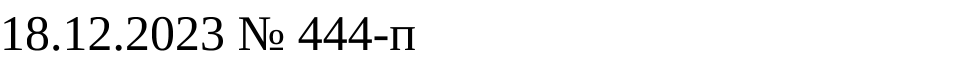                    с. ТоцкоеОб  утверждении административного регламента предоставления муниципальной услуги  «Предоставление разрешения на отклонение от предельных параметров разрешенного строительства, реконструкции объектов капитального строительства»Глава сельсовета                       В.Ю. Курныкин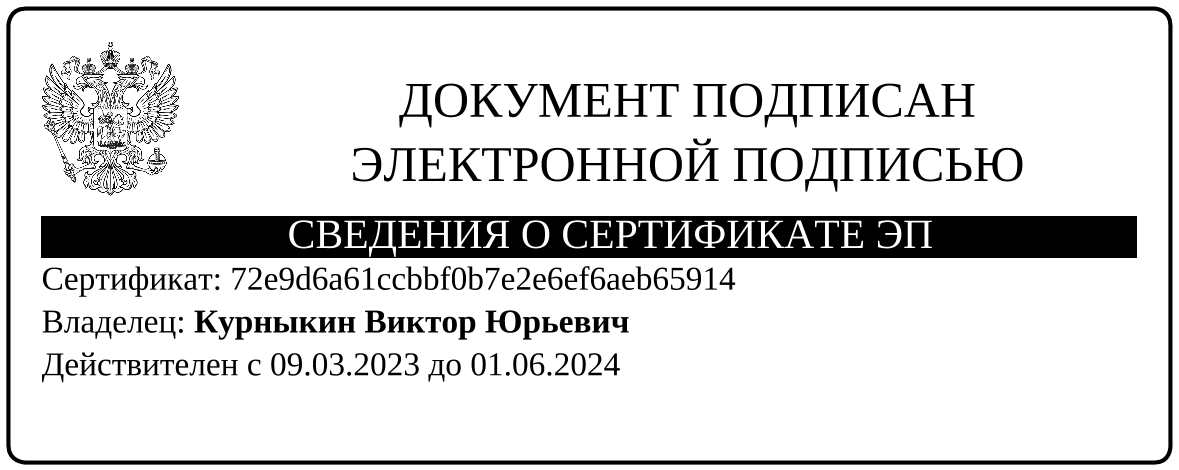 Комиссия по подготовке проекта правил землепользования и застройкиуказать наименование муниципального образованияПрошу предоставить разрешение на отклонение от предельных параметров разрешенного строительства, реконструкции объекта капитального строительства.Сведения о заявителеСведения о заявителеСведения о заявителе1.1Сведения о физическом лице(в случае если заявителем является физическое лицо):1.1.1Фамилия, имя, отчество (при наличии)1.1.2Реквизиты документа, удостоверяющего личность (не указываются в случае, если заявитель является индивидуальным предпринимателем)1.1.3Основной государственный регистрационный номер индивидуального предпринимателя(в случае если заявитель является индивидуальным предпринимателем)1.2Сведения о юридическом лице(в случае если заявителем является юридическое лицо):1.2.1Полное наименование1.2.2Основной государственный регистрационный номер1.2.3Идентификационный номер налогоплательщика – юридического лица2. Сведения о земельном участке и объекте капитального строительства2. Сведения о земельном участке и объекте капитального строительства2. Сведения о земельном участке и объекте капитального строительства2.1Кадастровый номер земельного участка2.2Обоснование  запрашиваемого  разрешения на отклонение от предельных параметров разрешенного строительства, реконструкции объекта капитального строительства:2.2.1Размер земельного участка меньше установленного градостроительным регламентом минимального размера земельного участка2.2.2Неблагоприятная конфигурация земельного участка2.2.3Инженерно-геологические характеристики земельного участка неблагоприятны для застройки2.2.4Иных характеристики земельного участка неблагоприятные для застройки2.3Наименование планируемого к строительству, реконструкции объекта капитального строительства2.4Кадастровый номер объекта капитального строительства (при реконструкции объекта капитального строительства)2.5Существующие параметры реконструируемого объекта капитального строительства:2.5.1Отступы от границ земельного участка2.5.2Количество этажей или предельная высота зданий, строений, сооружений2.5.3Процент застройки в границах земельного участка2.5.4Иные параметры объекта капитального строительства2.6Отклонения от предельных параметров разрешенного строительства, реконструкции объекта капитального строительства, на которые необходимо получить разрешение:2.6.1Минимальные отступы от границ земельного участка в целях определения мест допустимого размещения зданий, строений, сооружений, за пределами которых запрещено строительство зданий, строений, сооружений2.6.2Предельное количество этажей или предельная высота зданий, строений, сооружений2.6.3Максимальный процент застройки в границах земельного участка, определяемый как отношение суммарной площади земельного участка, которая может быть застроена, ко всей площади земельного участка2.6.4Иные предельные параметры разрешенного строительства, реконструкции объекта капитального строительства, установленные в градостроительном регламентенаправить в форме электронного документа в личный кабинет в федеральной государственной информационной системе «Единый портал государственных и муниципальных услуг (функций)»выдать на бумажном носителе при личном обращении в уполномоченный орган местного самоуправления либо в многофункциональный центр предоставления государственных и муниципальных услуг, расположенный по адресу:_________________________________________________________________________Указывается один из перечисленных способовУказывается один из перечисленных способовподписьфамилия, имя, отчество (при наличии)Глава сельсоветаподписьИ.О.Фамилия№ пункта Админи-стратив-ного регламен-таНаименование основания для отказа в соответствии с Административным регламентомРазъяснение причин отказа в приеме документовподпункт «а» пункта 2.11заявление о предоставлении разрешения на отклонение от предельных параметров разрешенного строительства, реконструкции объекта капитального строительства представлено в орган местного самоуправления, в полномочия которого не входит предоставление услугиУказывается, какое ведомство предоставляет услугу, информация о его местонахожденииподпункт «б» пункта 2.11неполное заполнение полей в форме заявления о предоставлении разрешения на отклонение от предельных параметров разрешенного строительства, реконструкции объекта капитального строительства, в том числе в интерактивной форме заявления на ЕПГУУказываются основания такого выводаподпункт «в» пункта 2.11представление неполного комплекта документов, указанных в пункте 2.8 Административного регламентаУказывается исчерпывающий перечень документов, не представленных заявителемподпункт «г» пункта 2.11представленные документы утратили силу на день обращения за получением услуги (документ, удостоверяющий личность; документ, удостоверяющий полномочия представителя, в случае обращения за получением услуги указанным лицом)Указывается исчерпывающий перечень документов, утративших силуподпункт «д» пункта 2.11представленные документы содержат подчистки и исправления текста, не заверенные в порядке, установленном законодательством Российской ФедерацииУказывается исчерпывающий перечень документов, не соответствующих указанному основаниюподпункт «е» пункта 2.11представленные в электронной форме документы содержат повреждения, наличие которых не позволяет в полном объеме получить информацию и сведения, содержащиеся в документахУказывается исчерпывающий перечень документов, содержащих поврежденияподпункт «ж» пункта 2.11выявлено несоблюдение установленных статьей 11 Федерального закона от 6 апреля 2011 года № 63-ФЗ «Об электронной подписи» условий признания квалифицированной электронной подписи действительной в документах, представленных в электронной формеУказывается исчерпывающий перечень электронных документов, не соответствующих указанному основаниюдолжностьподписьфамилия, имя, отчество (при наличии)№ пункта Админи-стратив-ного регламен-таНаименование основания для отказа в соответствии с Административным регламентомРазъяснение причин отказа в предоставлении разрешения на отклонение от предельных параметров разрешенного строительства, реконструкции объекта капитального строительстваподпункт «а» пункта 2.16несоответствие заявителя кругу лиц, указанных в пункте 1.2 Административного регламентаУказываются основания такого выводаподпункт «б» пункта 2.16запрашивается разрешение на отклонение от предельных параметров разрешенного строительства, реконструкции объекта капитального строительства, в отношении которого поступило уведомление о выявлении самовольной постройки в соответствии с требованиями части 61 статьи 40 Градостроительного кодекса Российской ФедерацииУказываются основания такого выводаподпункт «в» пункта 2.16рекомендации Комиссии по подготовке проекта правил землепользования и застройки об отказе в предоставлении разрешения на отклонение от предельных параметров разрешенного строительства, реконструкции объекта капитального строительства, в том числе с учетом информации заключения о результатах общественных обсуждений или публичных слушаний по проекту решения о предоставлении разрешения на отклонение от предельных параметров разрешенного строительства, реконструкции объекта капитального строительстваУказываются причины принятого решенияподпункт «г» пункта 2.16запрашиваемое разрешение на отклонение от предельных параметров разрешенного строительства, реконструкции объекта капитального строительства ведет к нарушению санитарно-гигиенических и противопожарных норм, а также требований технических регламентовУказывается ссылка на структурную единицу нормативного правового акта, требования которого нарушаютсяподпункт «д» пункта 2.16несоответствие вида разрешенного использования объекта недвижимости градостроительному регламенту, установленному правилами землепользования и застройкиУказываются основания такого выводаподпункт «е» пункта 2.16объект недвижимости не соответствует режиму использования земель и градостроительному регламенту, установленному в границах зон охраны объектов культурного наследия, и утвержденных проектом зон охраны объектов культурного наследия федерального, регионального или местного значенияУказываются основания такого выводаподпункт «ж» пункта 2.16запрашиваемое разрешение на отклонение от предельных параметров разрешенного строительства, реконструкции объекта капитального строительства не соответствует утвержденной в установленном порядке документации по планировке территорииУказываются основания такого выводаподпункт «з» пункта 2.16запрашиваемое разрешение на отклонение от предельных параметров разрешенного строительства, реконструкции объекта капитального строительства не соответствует ограничениям использования объектов недвижимости, установленным на приаэродромной территории (при наличии приаэродромные территории)Указываются основания такого выводаподпункт «и» пункта 2.16запрошено разрешение на отклонение от предельных параметров разрешенного строительства, реконструкции объекта капитального строительства в части предельного количества этажей, предельной высоты зданий, строений, сооружений и требований к архитектурным решениям объектов капитального строительства в границах территорий исторических поселений федерального или регионального значенияУказываются основания такого выводаподпункт «к» пункта 2.16объект недвижимости расположен на территории (части территории) муниципального образования, в отношении которой правила землепользования и застройки не утвержденыУказываются основания такого выводаподпункт «л» пункта 2.16объект недвижимости расположен в границах территории, на которую действие градостроительных регламентов не распространяется либо градостроительные регламенты не устанавливаютсяУказываются основания такого выводадолжностьподписьфамилия, имя, отчество (при наличии)Комиссия по подготовке проекта правил землепользования и застройкиуказать наименование муниципального образования1. Сведения о заявителе1. Сведения о заявителе1. Сведения о заявителе1.1Сведения о физическом лице(в случае если заявителем является физическое лицо):1.1.1Фамилия, имя, отчество (при наличии)1.1.2Реквизиты документа, удостоверяющего личность (не указываются в случае, если заявитель является индивидуальным предпринимателем)1.1.3Основной государственный регистрационный номер индивидуального предпринимателя(в случае если заявитель является индивидуальным предпринимателем)1.2Сведения о юридическом лице(в случае если заявителем является юридическое лицо):1.2.1Полное наименование1.2.2Основной государственный регистрационный номер1.2.3Идентификационный номер налогоплательщика – юридического лицанаправить в форме электронного документа в личный кабинет в федеральной государственной информационной системе «Единый портал государственных и муниципальных услуг (функций)»выдать на бумажном носителе при личном обращении в уполномоченный орган местного самоуправления либо в многофункциональный центр предоставления государственных и муниципальных услуг, расположенный по адресу:
________________________________________________________________________Указывается один из перечисленных способовУказывается один из перечисленных способовподписьфамилия, имя, отчество (при наличии)должностьподписьфамилия, имя, отчество (при наличии)Данные по услугеДанные по услугеПолное наименование услугиПредоставление разрешения на отклонение от предельных параметров разрешенного строительства, реконструкции объекта капитального строительства.Краткое наименование услугиПредоставление разрешения на отклонение от предельных параметров разрешенного строительства, реконструкции объекта капитального строительства.ОГВ, ответственный за предоставление услугиАдминистрация муниципального образования  Тоцкий сельсовет Тоцкого района Оренбургской областиКод услуги в ФРГУ5600000000165003479Перечень подуслуг в рамках услугиПредоставление разрешения на отклонение от предельных параметров разрешенного строительства, реконструкции объекта капитального строительства.Сведения о подуслугеСведения о подуслугеНаименованиеПредоставление разрешения на отклонение от предельных параметров разрешенного строительства, реконструкции объекта капитального строительства.Код цели ФРГУ5600000000165003767Код процедуры ФРГУ5600000000165003670Сроки оказанияНе более 55 рабочих дней/не более 20 рабочих дней.Способ выдачи результата оказания услугиа) направляется заявителю в форме электронного документа в личный кабинет федеральной государственной информационной системы «Единый портал государственных и муниципальных услуг (функций)»(далее – ЕПГУ);б) выдается заявителю на бумажном носителе при личном обращении в уполномоченный орган местного самоуправления, многофункциональный центр предоставления государственных и муниципальных услуг (далее – многофункциональный центр).Сведения о заявителяхФизические лица и юридические лица, правообладатели земельных участков, в соответствии с требованиями части 1 статьи 40 Градостроительного кодекса Российской Федерации.Возможность подачи услуги представителем Да.Документы, предоставляемые заявителема) заявление о предоставлении разрешения на отклонение от предельных параметров разрешенного строительства, реконструкции объекта капитального строительства;б) документ, удостоверяющий личность заявителя или представителя заявителя (в случае представления документов в электронной форме посредством ЕПГУ представление указанного документа не требуется);в) документ, подтверждающий полномочия представителя заявителя действовать от имени заявителя (в случае обращения за получением услуги представителя заявителя);г) правоустанавливающие документы на объекты недвижимости в случае, если права на них не зарегистрированы в Едином государственном реестре недвижимости;д) нотариально заверенное согласие всех правообладателей объекта недвижимости, в отношении которого запрашивается разрешение на отклонение от предельных параметров разрешенного строительства, реконструкции объекта капитального строительства.Наличие электронного межведомственного взаимодействияДа./Ф.И.О.должность руководителяподпись«»20г.МП